FICHA DE INSCRIÇÃO PROCESSO SELETIVO – MESTRADO E DOUTORADO 2024/11. Dados Pessoais2. Endereço residencial3. Formação Acadêmica 4. Atividade Profissional (Dados da Empresa/Instituição a que está vinculado, se houver)5. Documentos necessários para inscrição (ITEM 3 do Edital)(a) formulário de inscrição devidamente preenchido, acompanhado de 1 (uma) foto 3x4;(b) cópia do diploma de graduação (frente e verso);(c) histórico escolar completo de todos os cursos acadêmicos de longa duraçãofinalizados, inclusive o de graduação e o de pós-graduação, se houver;(d) curriculum vitae, no formato LATTES (www.cnpq.br – on line), acompanhado dedocumentação comprobatória.(e) formulário de indicação da área de concentração (Formulário Complementar) e dadisponibilidade de tempo para dedicação ao curso.(f) plano de tese, para candidato ao Doutorado, apresentado no modelo disponívelna página web do Programa.(g) prova de estar em dia com as OBRIGAÇÕES MILITARES e com as OBRIGAÇÕES ELEITORAIS(h) 1 (uma) carta de recomendação para candidato ao Doutorado, preferencialmente do orientador do curso de mestrado, conforme modelo disponível na página web do Programa;(i) cópia da carteira de identidade, do CPF, do comprovante de endereço e da certidão denascimento ou de casamento;(j) comprovação de conhecimento de língua inglesa.	Belo Horizonte, ___   de _____________de 20__.____________________________________Assinatura conforme documento de identidade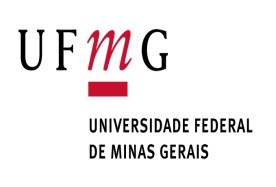 Programa de Pós-Graduação em Ciências e Técnicas Nucleares – PCTNDepartamento de Engenharia Nuclear, Bloco 4 – Escola de EngenhariaAv. Antônio Carlos, 6627,  Pampulha, Belo Horizonte - MG  –  CEP: 31.270-901www.nuclear.ufmg.brE-mail: poscctn@nuclear.ufmg.br 	               Fone: (31) 3409-6666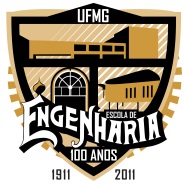 Nome Completo: Nome Completo: Nome Completo: Nome Completo: Nome Completo: Filiação: Mãe: Pai:Data de nascimento:Data de nascimento:Data de nascimento:Naturalidade:Nacionalidade:RG: RG: RG: Órgão Emissor: Data da emissão:Título de eleitor:Título de eleitor:Título de eleitor:         Zona:Seção:CPF: CPF: CPF: Sexo: (      ) M     (      ) F Estado civil:NÍVEL PRETENDIDO: 	 ( ) MESTRADO 			( ) DOUTORADO		RESERVA DE VAGAS – COTAS	NÃO (   )	 	 SIM (   ) Anexar Autodeclaração Étnico-racialCANDIDATO COM  DEFICIÊNCIA E/ OU NECESSIDADES ESPECIAIS  NÃO (  )  SIM (  ) QUAL?Rua/Av: Rua/Av: Rua/Av: Rua/Av: Rua/Av: n.º: Complemento:Complemento:Bairro:Bairro:Bairro:Bairro:Cidade:Cidade:Cidade:Cidade:Estado:Estado:CEP: e-mail:e-mail:e-mail:e-mail:e-mail:Telefone residencial: (        )Telefone residencial: (        )Telefone residencial: (        )Telefone celular:  (       )Telefone celular:  (       )Telefone celular:  (       )E-mail particular:E-mail particular:E-mail particular:E-mail particular:E-mail particular:E-mail particular:Graduação em: Graduação em: Data da conclusão:Cidade/Estado/País:Instituição:Pós-graduação em:Pós-graduação em:Título obtido:Título obtido:Ano de conclusão:Cidade/Estado/Pais:Instituição:Órgão empregador/Empresa:Órgão empregador/Empresa:Órgão empregador/Empresa:Órgão empregador/Empresa:Órgão empregador/Empresa:Razão Social da Empresa (CNPJ):Razão Social da Empresa (CNPJ):Razão Social da Empresa (CNPJ):Razão Social da Empresa (CNPJ):Razão Social da Empresa (CNPJ):Atividade que exerce:Atividade que exerce:Atividade que exerce:Tempo de serviço (em anos):Tempo de serviço (em anos):Endereço Profissional: Rua/Av.: Endereço Profissional: Rua/Av.: Endereço Profissional: Rua/Av.: Endereço Profissional: Rua/Av.: Endereço Profissional: Rua/Av.: Complemento:Bairro:Bairro:Bairro:Bairro:Cidade:Cidade:Estado/Pais:Estado/Pais:Estado/Pais:CEP: e-mail:e-mail:e-mail:e-mail:Telefone comercial: (     )Telefone celular:  (     )Telefone celular:  (     )Telefone celular:  (     )